1939—1945:ніколи знову!Віртуальна виставкадо річниці Перемоги над нацизмом у Другій світовій війніПідготувала: Чабаненко Тетяна,  бібліотекар  КНЗ ”ЧОІПОПП ЧОР”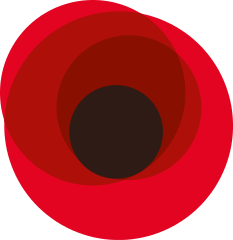 	Сьогодні, настала вже 75-а річниця перемоги над Нацистською Німеччиною — річниця спільної перемоги світу над агресором у Другій світовій війні. Хоча з того часу змінилося вже кілька поколінь, яким пощастило не стати свідками усіх жахів того часу, пам`ять про  цю дату важлива як ніколи.	Нажаль, історія Другої світової війни вже з кінця сорокових років минулого сторіччя стала полем аморальних фальсифікацій небувалого розмаху. В тому числі, вони дуже сильно торкнулися й України: внесок нашої країни та нашого народу в перемогу часто вкрай недооцінюється або навіть ігнорується багатьма нашими співвітчизниками, не кажучи вже про іноземців. Можливо, проблема в тому, що технічно Україна не була незалежною державою на момент конфлікту. Вірогідніше, проблема в тому, що наукова й науково-популярна література, що має донести самим українцям й всьому світу справжні масштаби трагедії нашої землі та героїзму нашого народу в 1939—1945 роки, нині губиться в російськомовній масовій культурі та не помічається більшістю на її фоні. Чи багато пересічних громадян знають, що майже половина загальних втрат СРСР в Другой Світовій війні прийшлась на жителів України та призванних з її території солдат?	Зараз, в роки національного підйому, виключно актуально поширювати знання та розсіювати туман історичного невігластва. 	Спеціально до річниці наша бібліотека підготувала, в форматі віртуальної виставки,  перелік рекомендованої літератури, з якою ви можете ознайомитися онлайн або  в читальній залі нашої бібліотеки, після карантину.«Україна в огні», 1943 — Олександр Довженко;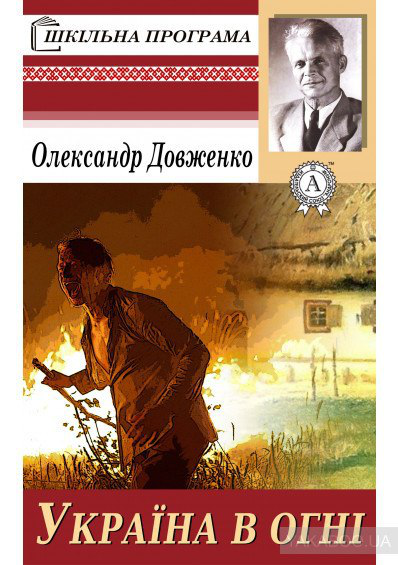 Представлена у книзі кіноповість Олександра Довженка відображає події Другої світової війни, долі простих селян. Письменник показує всю глибину народного горя в окупації, торкається питання зрадництва.«Спогади про Другу світову війну» у двух томах, 1953 — Вінстон Черчілль;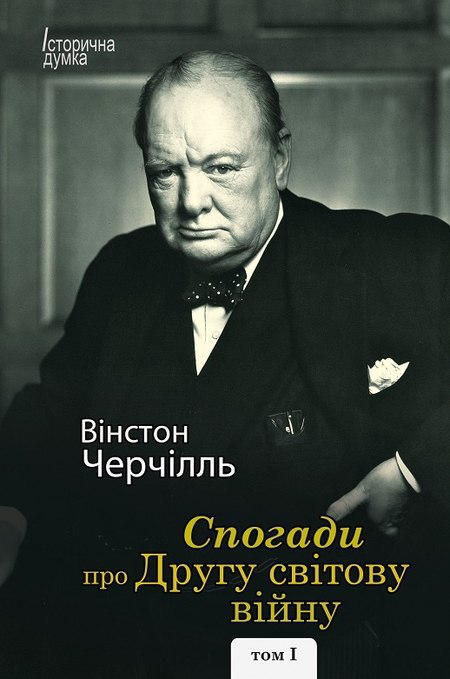 Сер Вінстон Черчілль (1874–1965) — один із найвідоміших державних і політичних діячів ХХ сторіччя, за час своєї політичної кар’єри встиг двічі побувати прем’єр-міністром Великобританії, водночас перебуваючи на посаді міністра оборони у найтяжчі для країн Британської співдружності часи Другої світової війни. Дуже важко, а то й неможливо переоцінити внесок Вінстона Черчілля у справу перемоги союзницьких військ над країнами Осі, адже, коли світ постав перед загрозою масштабної катастрофи, саме його мудра і виважена політика багато в чому зробила можливим створення альянсу країн-союзників, що у подальшому дозволило їм здобути перемогу над військами Німеччини, Італії та Японії. Водночас активна й успішна політична кар’єра Вінстона Черчілля дещо затьмарила у свідомості загалу його здобутки письменника і публіциста.«Хрещатий Яр», 1956 — Докія Гуменна;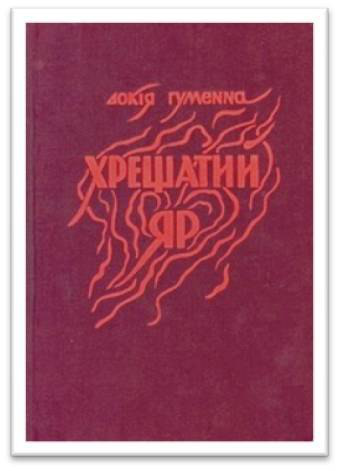 Як роман-хроніка, ця книга ставить убивчий діагноз тоталітарним режимам і переконливо ототожнює кровожерні режими Сталіна та Гітлера. При цьому робиться це без пафосу та якихось особливих філософських чи соціологічних узагальнень. Наскрізна тема роману — доля України, спроба відновлення втраченої державності, визначення місця й ролі українського народу між двома тоталітарними системами.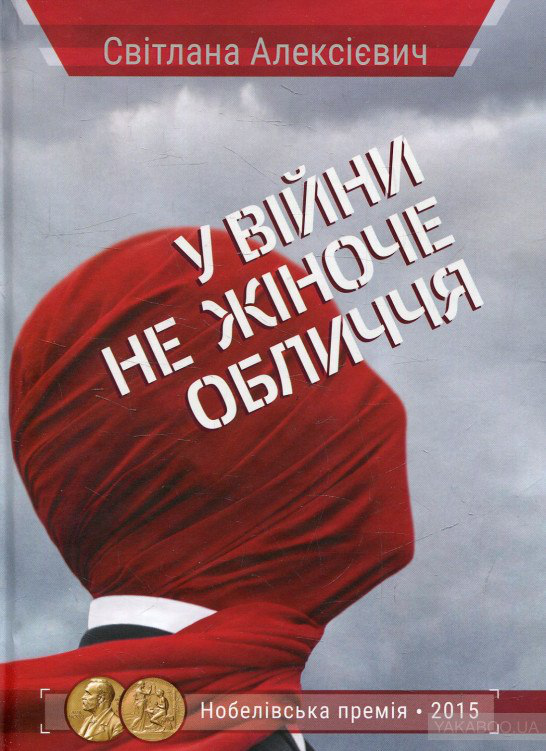 «У війни не жіноче обличчя», 1985 — Світлана Алексієвич;Книга-сповідь, документ людської пам’яті, запис історій жінок, яким війна дала в руки зброю для захисту рідної землі від фашизму. Це дослідження духовного світу жінок, що виживали в нелюдських умовах війни, від лауреата Нобелівської премії з літератури«Криголам», 2015 — Віктор Суворов;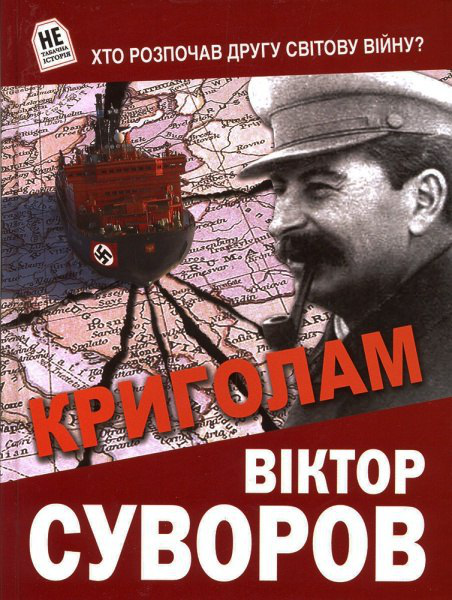 Ця книжка змінила світ. Ця книжка зруйнувала міф про Велику Вітчизняну війну і завдала смертельного удару радянській імперії. Ця книжка відкрила очі мільйонам людей у багатьох країнах. Перші публікації «Криголама» у 1985 році викликали шквал дискусій, які не вщухають уже тридцять років. Десятки й сотні істориків намагаються спростувати висновки Віктора Суворова, захищаючи усталену версію причин початку Другої світової війни, але жодному з них це не вдалося. Та автор продовжує працювати над темою, уточнює факти, розширює доказову базу. 2013 року він завершив роботу над новим «Криголамом», іще ґрунтовнішим, іще переконливішим, який ви зараз і тримаєте в руках. Ця книжка має бути в кожній родині, адже правда — найкращі ліки від радянських міфів, які, на жаль, досі панують у багатьох головах, і найкраща протиотрута від російської пропаганди, що відкрито або приховано атакує нас щодня.«Війна і міф. Невідома Друга світова», 2016 — Володимир В’ятрович, Олександр Зінченко, Максим Майоров;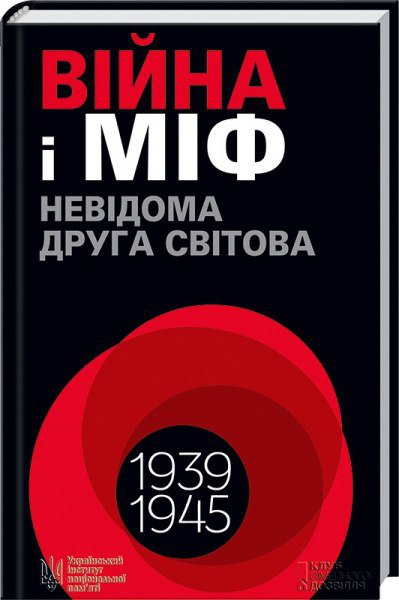 Співробітники Українського інституту національної пам`яті досліджують документи тієї доби. Дізнайтеся правду, яку приховували від нас!Чи правда, що пакт Молотова–Ріббентропа був вимушеним кроком для СРСР? Чи завжди Радянський Союз був непримиренним противником нацистів? Чи правда, що українські націоналісти масово винищували євреїв під час війни, особливо у Львові та Бабиному Яру? Сталін узгоджував військові дії з Гітлером? Бандера був агентом спецслужб нацистів? Кримські татари масово дезертирували на початку війни?На ці теми ще 30 років тому боялися говорити навіть із рідними!«Від Рейхстагу до Іводзіми», 2017 — Володимир В’ятрович;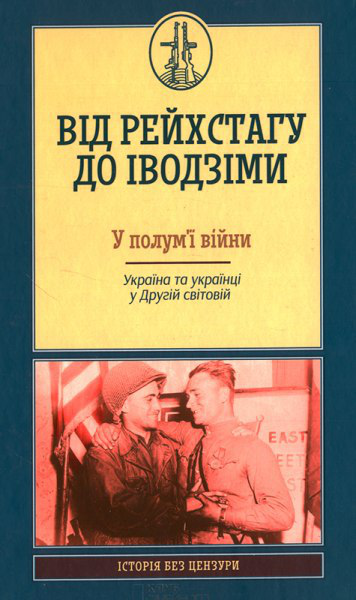 Найвагоміший історичний проект десятиліття! Спільний проект видавництва «Клуб Сімейного Дозвілля», Інститут історії України НАН України, Український інститут національної пам'яті, Київський національний університет імені Тараса Шевченка (офіційна), громадського просвітницького проекту Likбез. Історичний Фронт. Мета цієї серії — розказати про українське минуле, опираючись на факти, а не на вигадки чи ідеологічне замовлення. Для того щоб створювати майбутнє, потрібні не лише воля і хоробрість, не лише наполегливість та щоденна праця, але й знання про нашу історію. Без цензури.«Друга світова. Непридумані історії. (Не) наша, жива, інша», 2018 — Вахтанг Кіпіані;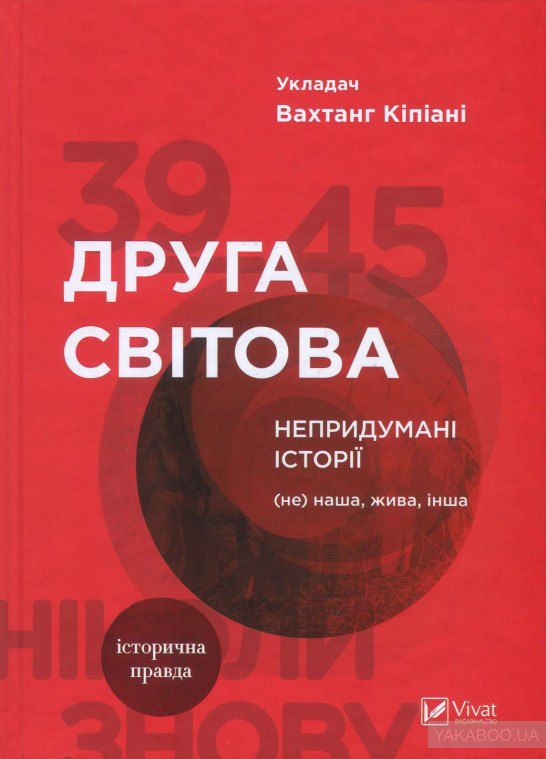 Книжка складається з реальних сімейних історій, переказаних зі слів батьків, бабусь і дідусів. Автори статей, зібраних завдяки науково-популярному виданню «Історична правда», розповідають про найстрашнішу війну ХХ століття, про долі тих людей, чиї життя назавжди розділилися на до і після. • Війна (не) наша - не тільки за Батьківщину, а й за інтереси кількох тоталітарних держав. Війна наша — навіть через вісімдесят років. Війна жива — ми пам'ятаємо. Війна інша — різна для всіх, бо кожен бачить і розуміє по-своєму.«Змова диктаторів. Поділ Європи між Гітлером і Сталіним 1939-1941», 2018 — Андрій Галушка, Єгор Брайлян;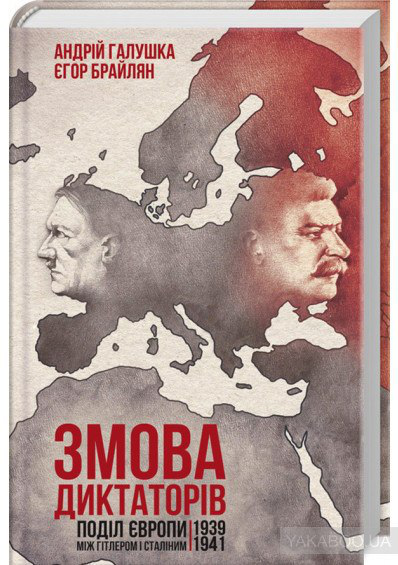 Гітлер і Сталін розпочали кривавий поділ чужих територій. Західні демократії були загнані в глухий кут, і за рік континент було поділено між двома диктатурами — нацистською і більшовицькою. А рік потому два диктатори зійшлись у смертельному двобої. Європа опинилася затиснута між молотом та ковадлом… На сторінках видання містяться аналіз подій, процесів та персоналій, що призвели до трагедії Другої світової війни; інформація про її хід протягом перших двох років до моменту, коли європейський конфлікт переріс у світове протистояння; факти та свідчення про зламні й знакові події Другої світової. Агресія СРСР проти сусідніх країн вписана в загальний контекст війни і світової політики. Крім того, показано передумови та причини, які спонукали Гітлера розпочати війну проти нещодавнього союзника.ДЯКУЄМО ЗА УВАГУ!